Cutline exerciseCutline — A newspaper term. It’s a sentence or more of explanation located below a photograph. They’re otherwise known as a caption.Remember that cutlines must have at least a subject, usually a verb in the present tense, and object.Online, all photos in a series must have complete cutlines.Whenever possible, please get the names of people in the photograph.Don’t forget to use whatever is appropriate from these journalism elements: Who-What-Where-When-Why-HowExample 1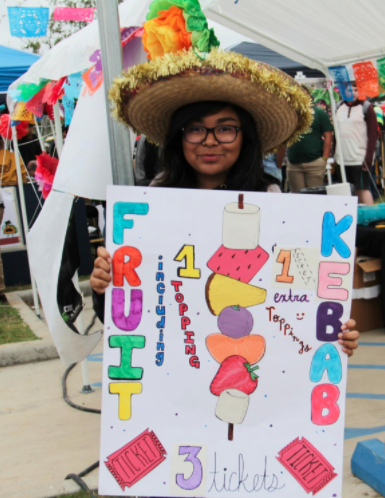 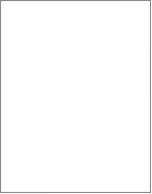 Example of a cutline.(Photo by Aryanna Rodriguez)A (fine arts area) student promotes her fruit kebab booth during the Hispanic Heritage Festival on Nov. 8 in the school’s south parking lot.Who: (fine arts area) student. Name would be better.Where: south parking lotWhat: fruit kebab booth, Hispanic Heritage FestivalWhen: Nov. 8 Why, How: (not relevant) 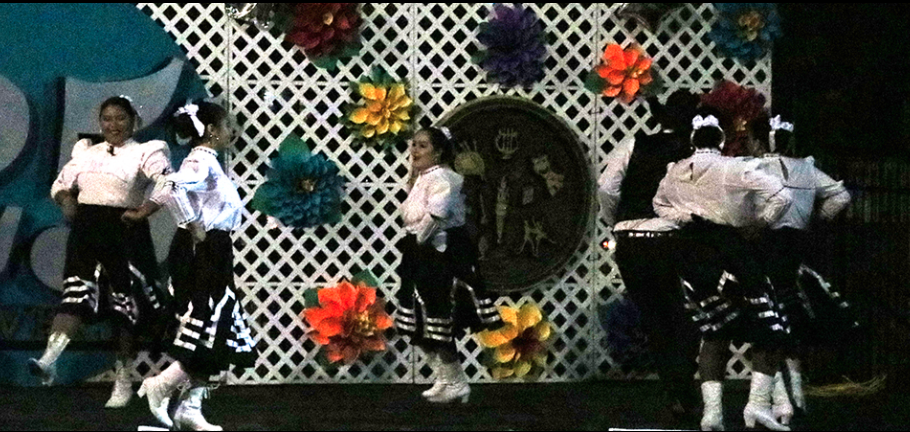 Example 2(Photo by Anna Davenport)Dance students perform a traditional dance at the Hispanic Heritage Festival in the school’s south parking lot on Nov. 8.Who: dance studentsWhat: traditional dance, Hispanic Heritage Festival   Where: school’s south parking lot       When: Nov. 8        Why and How: (not relevant)